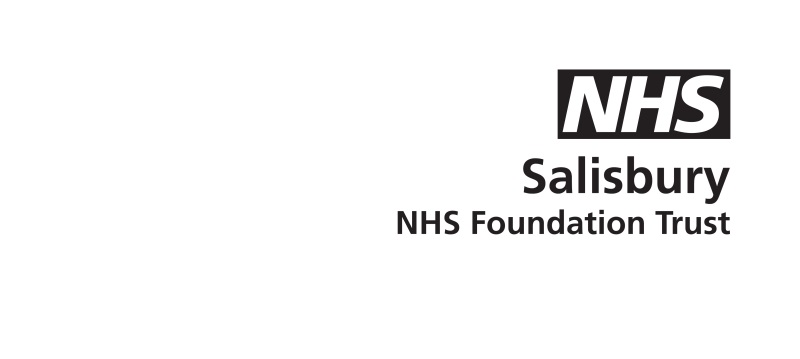 Patient Initiated Follow-Up (PIFU) Clinical Protocol for Gynaecology, including EPU/AGU and Gynaecology Oncology1) Introduction:This protocol is a general description of patients with the above condition who are agreed by the clinicians to be suitable for PIFU.  Any decision to place a patient on a patient initiated follow-up (PIFU) pathway is ultimately at the discretion of the clinician.PIFU is not to be used where patients would otherwise previously have been discharged2) Patient cohort/selection criteria:All gynaecology patients could be eligible3) Exclusion criteria:Ongoing management of gynae oncology patients/those on a planned follow up pathwayPatients where their condition is unstablePatient lacks capacity to be able to manage their own condition independentlyPatients who would have difficulty accessing the servicePoor attenders/repeated DNA’sThe clinician has concerns about safeguarding for the patient4) Timeframe for patient to stay on PIFU pathway:Maximum of 12 monthsOncology: 5 years5) Key symptoms that should trigger a follow-up appointment request:Dependent on condition
6a) Ideal waiting time between initiating an appointment and seeing a clinician:Urgent/emergency to be seen same day within AGURoutine patients would be given next available appointment6b) Maximum waiting time:Next available appointment7) Clinicians who can allocate to PIFU:Consultants or doctors/nurses working under their supervisionNursing staff in EPU or AGU8) Note to be added to the bottom of the clinic letter to the GP:This patient has been allocated a patient initiated follow up (PIFU) and can request a further follow up appointment by contacting Central Booking on 01722 345543 valid for the next 12 months.Date:											Review date:			